Section AMy personal details areSection B (mark as appropriate and refer to the notice to see what positions are available and where)I would like to apply for the position(s) of		in the following geographical area(s)If this is a joint application, please indicate the position and area you are jointly applying for and with whom (the other applicant also needs to make a corresponding application)Position:			Area:			Joint Applicant:Section CMy daily rate (inclusive of travel costs) for the position(s) is/areSection DMy experience relevant to the position(s) includesSome of my other work or personal experience includes (not necessarily relating to work)Section EMy qualification for the position(s) includesSection FThe following two people can supply character references for meSection GI feel I am well suited to the position(s) and can contribute in a proactive way becauseIn making this application, I confirm that I am over 18, that I have access to a vehicle for the purpose of the duties of the role. I agree to attend any induction meetings that may be organised online via video conference. I am aware that if contracted, I shall be a contractor providing services and not an employee of the Department. As such, I will be responsible for my own health and safety and risk assessments. If I am applying for Nest Protection Officer, I confirm that I have my own equipment and do not have firearms or Wildlife Act offences to my name.PRIVACY STATEMENTThe Department is committed to protecting and respecting your privacy and employs appropriate technical and organisational measures to protect your information from unauthorised access. The Department will not process your personal data for any purpose other than that for which they were collected. Personal data may be exchanged with other Government Departments, local authorities, agencies under the aegis of the Department, or other public bodies, in certain circumstances where this is provided for by law. The Department will only retain your personal data for as long as it is necessary for the purposes for which they were collected and subsequently processed. When the business need to retain this information has expired, it will be examined with a view to destroying the personal data as soon as possible, and in line with Department policy. Further information on Data Protection can be found on our website at: https://www.housing.gov.ie/sites/default/files/publications/files/data_protection_policy.pdf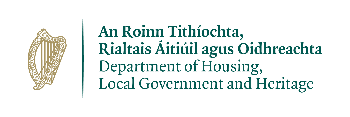 Curlew Conservation ProgrammeCurlew Action Team Application Form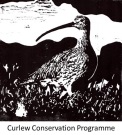 All fields must be completedPlease complete using MS Word and email to Agri.Ecology@housing.gov.ie (note dot between ‘Agri’ and ‘Ecology’) or if filling in by hand, use clear writing and post to Agri-Ecology Unit, National Parks & Wildlife Service, 90. North King Street, Dublin (Eircode D07 N7CV). You are free to apply for more than one position. Applications must be received by 1700 on Thursday 10 February 2022.All fields must be completedPlease complete using MS Word and email to Agri.Ecology@housing.gov.ie (note dot between ‘Agri’ and ‘Ecology’) or if filling in by hand, use clear writing and post to Agri-Ecology Unit, National Parks & Wildlife Service, 90. North King Street, Dublin (Eircode D07 N7CV). You are free to apply for more than one position. Applications must be received by 1700 on Thursday 10 February 2022.All fields must be completedPlease complete using MS Word and email to Agri.Ecology@housing.gov.ie (note dot between ‘Agri’ and ‘Ecology’) or if filling in by hand, use clear writing and post to Agri-Ecology Unit, National Parks & Wildlife Service, 90. North King Street, Dublin (Eircode D07 N7CV). You are free to apply for more than one position. Applications must be received by 1700 on Thursday 10 February 2022.NameAddressPhone NumberEmail AddressCurlew Advisory OfficerStack’s Mountains Kerry Curlew ChampionLough ReeNest Protection OfficerNorth Roscommon/East MayoCurlew Action Team AssistantMid Mid Leitrim/ North East Roscommon------------------------------------------------------North Monaghan------------------------------------------------------Inishowen Donegal------------------------------------------------------North Lough Corrib (Galway/Mayo)------------------------------------------------------Sliabh Aughty (Galway/Clare) ------------------------------------------------------Slieve Bloom (Laois) & KildarePositionDaily Rate (ex VAT)Daily Rate(incl. VAT)ExperienceYear(s)Time (in months)Referee 1	Referee 1	Referee 2	Referee 2	NameNamePositionPositionRelationship to meRelationship to mePostal AddressPostal AddressPhone NumberPhone NumberEmail AddressEmail Address